Hinweise zur Erstellung einer GFSfür Schülerinnen und Schülerdes Wirtschaftsgymnasiums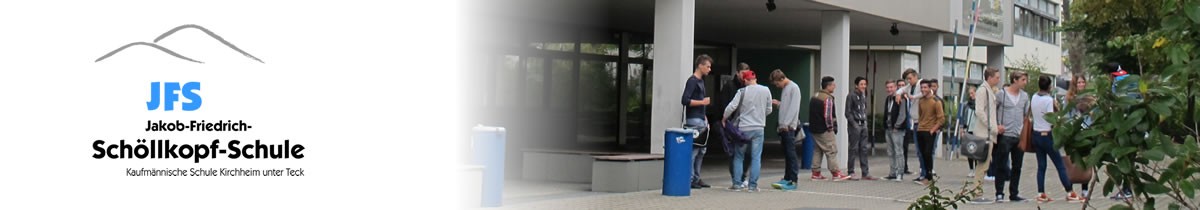 Erstellt vonSylvia Weiß, Elke Class und Johannes BaakenEinleitende HinweiseDieses Skript soll eine Hilfestellung bei der Erstellung einer GFS für Schülerinnen und Schüler des Wirtschaftsgymnasiums sein. Dabei wird auf mögliche, typische Bausteine, die in einer GFS gefordert werden können, eingegangen. Abhängig von den Eigenheiten des Unterrichtsfachs, in dem die GFS bearbeitet wird, sind unterschiedliche Bausteine sinnvoll.Welche Bausteine genau für ein bestimmtes Thema gefordert werden, regeln die Fachschaften des entsprechenden Unterrichtsfachs. Gehen Sie für eine detaillierte Absprache der zu erbringenden Leistungen auf die Lehrkraft zu, die Themensteller der GFS ist. 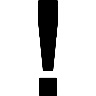 Überblick über anzufertigende GFS am Wirtschaftsgymnasium3. Überblick zu möglichen Varianten einer GFS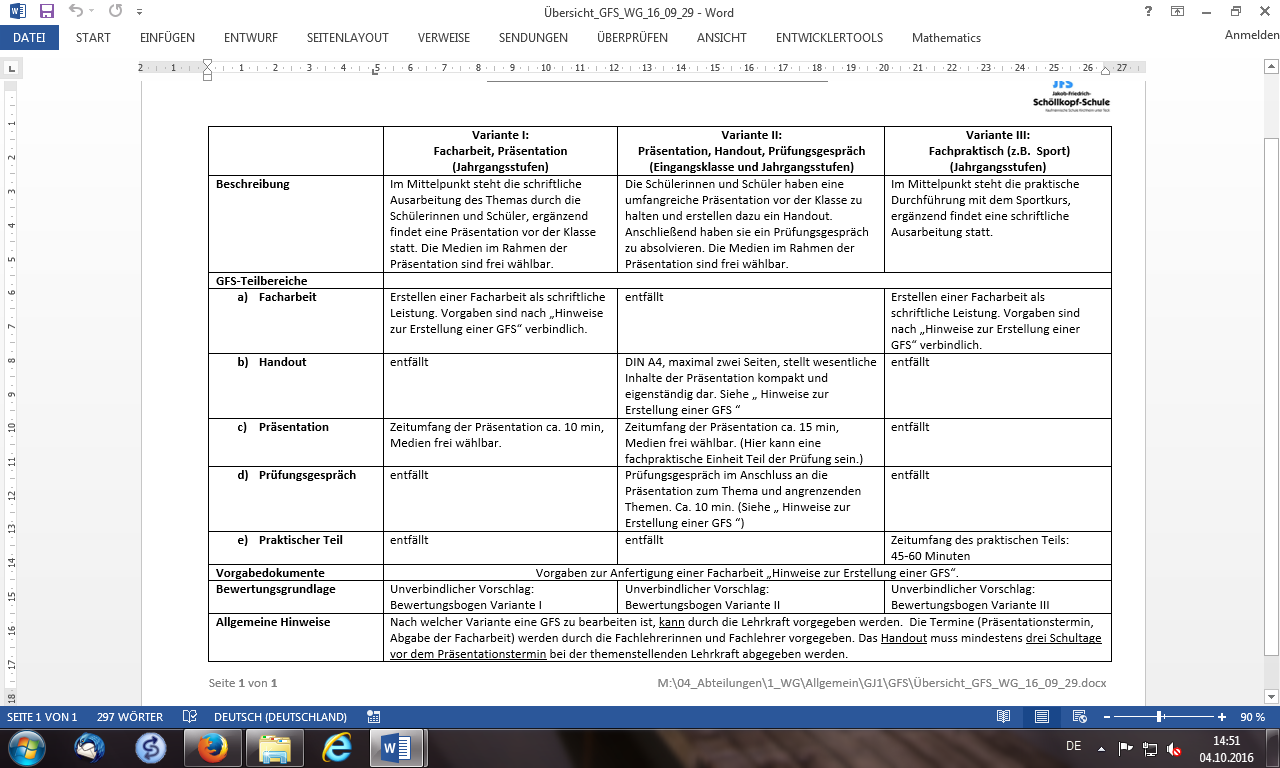 4. Umgang mit Sekundärliteratur4.1 Hinweise zum Umgang mit SekundärliteraturInhalte aus Fremdquellen müssen als solche (Fußnote) gekennzeichnet werden. Grundsätzlich müssen alle verwendeten Quellen, auch Bilder, Grafiken o.ä., im Literaturverzeichnis angegeben werden.Aussagen, Überlegungen und Ergebnisse, die aus fremden Quellen übernommen werden, sind durch Angabe der Herkunft kenntlich zu machen. Werden Gedanken oder gar wörtliche Zitate aus Quellen anderer ohne Fußnoten oder eindeutige Kennzeichnung übernommen, ist der entsprechende GFS-Baustein mit 0 NP zu bewerten.4.2 Zitieren von Sekundärliteratur mit FußnotenHinweis zum mehrfachen Zitieren aus derselben Quelle:Aufeinanderfolgende Zitate:Hier genügt anstelle der Quellenangabe „dito“ plus SeitenangabeBsp.: dito, S. 23Zitate aus derselben Quelle aber nicht aufeinanderfolgend:Hier genügt die Nennung des/der Verfassers/in mit dem Vermerk „a.a.O.“ (= an angegebenem Ort) plus SeitenangabeBsp.: Berger, Gertrude, a.a.O., S. 454.3 Literaturverzeichnis5. Mögliche Bausteine einer GFSIm Folgenden werden Vorlagen und Hilfen zu den möglichen Bausteinen einer GFS vorgestellt.  5.1 FacharbeitBei der Facharbeit handelt es sich um eine schriftliche Ausarbeitung. Für die folgende Bestandteile erstellt werden müssen:Deckblatt (siehe Beispiel im Anhang)Inhaltsverzeichnis (siehe Beispiel im Anhang)Eigentliche AusarbeitungLiteraturverzeichnisEidesstattliche Erklärung (siehe Beispiel im Anhang)Im Anhang finden Sie Beispiele zu Deckblatt, Inhaltsverzeichnis und eine Formulierung zur Eidesstattlichen Erklärung. Darüber hinaus müssen folgende formale Kriterien beachtet werden:Schrift Arial 12Zeilenabstand 1,5BlocksatzZitate aus Sekundärliteratur in FußnotenSeitennummerierung (beginnend auf der ersten Seite der Ausarbeitung, wobei Deckblatt und Inhaltsverzeichnis eingerechnet werden)Weitere Vorgaben, insbesondere zum Umfang regeln die Fachschaften bzw. die themenstellende Lehrkraft.5.2 HandoutDas Handout stellt eine kurze Zusammenfassung dar, die auf sich auf wesentliche Inhalte konzentriert. Dabei ist das Handout an die Mitschüler gerichtet und bietet ihnen eine Grundlage vorgetragene Inhalte in Erinnerung zu rufen. Sie finden im Anhang ein Beispiel für die Gestaltung und weitere Hinweise zum Handout.5.3 PräsentationVortragsgestaltungAbwechslung erhöht die Aufmerksamkeit!*Der Medieneinsatz ist in der Eingangsklasse (Klasse 11) vorgegeben. Als Medium muss hier 
  PowerPoint eingesetzt werden.Vorbereitung.OutfitMerksätze für gute RedenRede so, dass die Mehrheit des Publikums dich versteht.Eine Rede, die sich gut liest, ist eine schlechte Rede.Ersetze Fachbegriffe durch Beschreibungen.Adressatenorientierung!Verben sind ausdrucksstärker als Nomen und Nominalisierungen.Mut zu kurzen Sätzen.Mut zu Pausen.Keine vagen Formulierungen, Worthülsen und Weichmacher verwenden.Langsam und deutlich sprechen.Keine Angst vor Wiederholungen (Anaphern).Blickkontakt zum Publikum aufnehmen.5.4 Prüfungsgespräch (Kolloquium)Das Prüfungsgespräch erfolgt meist im Anschluss an die Präsentation der GFS oder auf Basis einer Facharbeit. Dabei handelt es sich um einen fachbezogenen Dialog, in dem die Lehrkraft oder Schülerinnen und Schüler Rückfragen zum Thema stellen. Das Gespräch bezieht sich auch auf Verknüpfungen, die sich aus dem Thema ergeben und eine Einordnung in Gesamtzusammenhänge. So wird deutlich, ob der Prüfling das Thema durchdrungen hat.Sie bereiten sich am besten auf dieses Gespräch vor, indem Sie überlegen, welche Querverbindungen Ihr Thema bietet, und wo typische Anknüpfungspunkte für Fragen sind.5.5 Fachpraktischer TeilIn einigen Fächern kann die GFS auch einen fachpraktischen Teil beinhalten, der im Rahmen des Unterrichts durchgeführt wird. Genauere Vorgaben und Absprachen erfolgen mit der themenstellenden Lehrkraft.6. BewertungDie Bewertung hängt von den Bausteinen, die in Zusammenhang mit einer konkreten Themenstellung für die GFS verlangt werden, ab. Informieren Sie sich direkt bei der themenstellenden Lehrkraft. Diese informiert Sie über die fachspezifischen Regelungen, die durch die Fachschaft festgelegt wurden.AnhangBeispiel DeckblattBeispiel InhaltsverzeichnisInhaltsverzeichnis1	Einleitung	012	Absatz- und Zeichenformate	022.1	Standardtext	022.2	Überschriftformate und Aufzählungen	032.3 	Fußnoten	043	Überschrift 1: 14 pt fett, Absatz-Abstand vor 5 pt	053.1	Überschrift 2: 12 pt nicht fett, Absatz-Abstand vor 4 pt.	053.2	Überschrift 3: 12 pt nicht fett, Absatz-Abstand vor 4 pt	064	Hinweise auf Arbeitserleichterungen	074.1	Autotext-Bausteine	074.1.1	Inhaltsverzeichnis / Aufruf von Autotext-Einträgen	074.1.2	Literaturverzeichnis	084.2	Shortcuts und Makros	104.2.1	Überschriften	104.2.2	Absatzabstände ändern	114.3	Symbolleiste „Jahrbuch“	135	Resümee	15AnhangI	DefinitionenII	FragebogenIII	Transkription InterviewAbbildungs- und TabellenverzeichnisLiteraturverzeichnisFormulierung zur Eidesstattlichen ErklärungIch versichere, dass ich die Arbeit selbstständig angefertigt und keine weiteren Quellen außer den angegebenen verwendet habe. Zitate sind als solche gekennzeichnet und nachgewiesen.Kirchheim unter Teck, Datum(Unterschrift)Beispiel HandoutJakob-Friedrich-Schöllkopf-Schule Kirchheim unter TeckWirtschaftsgymnasium Fach: BWLLehrkraft: Frau NagyReferentIn: Max Mustermann					       Kirchheim unter Teck, 14.11.2015_________________________________________________________________________________Das Handout (= Thema der GFS)I InhaltAdressat: nicht der Lehrer, sondern alle Zuhörer  v.a. Mitschüler!Ziel: Zuhörer können sich auf Grundlage des Handouts die Ausführungen des Referats in Erinnerung rufen so ausführlich wie nötig und so knapp wie möglichKein gekürzter, verkleinerter oder bearbeiteter Ausdruck des eventuell erstellten Powerpoints für die Präsentation, sondern eigenständiges DokumentII Sprachesachlich, präziseknapp; keine ausformulierten Sätze; Nominalstil (substantivisch, keine Verben)nicht wörtlich aufschreiben, was gesagt wird, sondern sinnvoll zusammenfassen, Überbegriffe finden, allgemeine Aussagen und Regeln festhaltennachvollziehbar und klar strukturiertIII AufbauKopf ( vgl. Muster oben)(Grund: rasches Einordnen in den Unterrichtszusammenhang wird ermöglicht)Hauptteil° systematisch untergliedert ( vgl. Gliederung dieses Handouts) in sinnvolle Abschnitte mit Zwischenüberschriften° alle wichtigen Erklärungen und Beispiele, unterstützt durch erläuternde Grafiken und Symbole und/oder Beispiele° enthält alle wichtigen Ausführungen des mündlichen Vortrags Quellennachweise ( vgl. Abschnitt B)IV BewertungUmfang max. 2 Seitenformale Korrektheit (vgl. dieses Handout)inhaltliche Korrektheit und VollständigkeitTrennung Wesentliches vs. Unwesentlichessprachliche Richtigkeit (Grammatik, Rechtschreibung, Zeichensetzung, Ausdruck, Stil)Eingangsklasse1. Halbjahr Keine GFSEingangsklasse2. HalbjahrGFS, zwingend mit PowerPoint als Medium. Die erstellte PowerPoint Datei wird zusätzlich im Fachunterricht Datenverarbeitung als halbe Klassenarbeit gewertet. Sie muss vor der Präsentation der GFS bei der DV-Lehrkraft abgegeben werden.Jahrgangstufe 11. Halbjahr Frei wählbar in einem Fach (alle außer Deutsch)Jahrgangstufe 12. HalbjahrFrei wählbar in einem Fach (alle außer Deutsch)Jahrgangstufe 21. Halbjahr Im Fach DeutschJahrgangstufe 22. HalbjahrFreiwillige GFS, Meldung muss rechtzeitig beim Fachlehrer erfolgen.AllgemeinesEs gibt zwei unterschiedliche Arten von Zitaten:Das direkte Zitat Das indirekte ZitatZitierformenDirektes ZitatVon einem direkten Zitat spricht man, wenn Ausführungen eines Dritten wörtlich in den eigenen Text übernommen werden. Ein direktes Zitat muss im Text in Anführungszeichen gesetzt werden.Indirektes ZitatJede Form der textlichen Anlehnung, sinngemäße Wiedergabe oder auch nur stützenden Argumentationshilfe unter Verwendung fremder Gedanken und Ausführungen erfüllt den Tatbestand eines indirekten Zitats. Die Fußnote muss mit einem „vgl.“ (= vergleiche) beginnen. So kann bereits in der Fußnote die Unterscheidung zwischen direktem und indirektem Zitat nachvollzogen werden. Werden längere Passagen oder ganze Abschnitte sinngemäß übernommen, so sollten diese mit Formulierungen wie „So hat Wittmann festgestellt ...“ eingeleitet werden. Anfang und Ende eines längeren indirekten Zitats müssen klar erkennbar sein. Bezieht sich eine Fußnote auf einen ganzen Satz oder Abschnitt, dann steht das Fußnotenzeichen nach dem abschließenden Satzeichen.Was muss in die Fußnote?ZeitschriftenAutor oder Autoren (Erscheinungsjahr): Titel.  Reihe, Band-Nr., Seite(n).Beispiele:Mälzer, H.; Schlemmer, H. (2000): Internetnutzung im Unterricht.in: Didaktik in der Gegenwart, 29, 275-282.                                                                (Band)    (Seiten)oder:Kührt, P. Unterricht und Internet, in: Wirtschaft und Gesellschaft im Beruf, Heft 1/2000, 23-30.Was muss in die Fußnote?BuchWird eine Quelle zum erstem Mal zitiert, so ist in der Fußnote eine vollständige Quellenangabe notwendig (siehe Literaturverzeichnis). Danach genügt folgende Kurzform:Autor oder Autoren (Erscheinungsjahr): Titel bzw. Kurztitel, a.a.O., Seite(n).                                                                                (an angegebenem Ort)BeispieleHoffmann, B.; Langefeld, U. (1998): Methoden-Mix, a.a.O., S. 123.Kertz, W.; Gehlen, K. von; Goerlich, F.; Knetsch, G.; Wolf , H. (Hrsg.) (1971): Das Unternehmen, a.a.O., S. 33.                                                         (Herausgeber)Was muss in die Fußnote?SammelwerkeAutor oder Autoren (Erscheinungsjahr): Titel, in: Namen Herausgeber (Hrsg.): Titel Sammelwerk, Seite(n).Beispiele:Doebl, Frank. (1970): Die geothermischen Verhältnisse des Ölfeldes Landau/Pfalz, in: Mueller, Susanne (Hrsg.): Graben Problems, S. 88.Was muss in die Fußnote?Mehrere ZitateWerden auf einer Seite der Hausarbeit mehrere Zitate aus einem Buch, Zeitschrift, ... verwendet, so kann die Abkürzung „ebenda“ oder „dito“ benutzt werden. Beispiel (hier inkl. Fußnotenzeichen)1Kertz, W., Gehlen, K. von, Goerlich, F., Knetsch, G.; Wolf , H. (Hrsg.) (1971): Das Unternehmen, S. 33.2ebenda (zweites Zitat steht auf der gleichen Seite des verwendeten Buches)3ebenda, S. 34 	(drittes Zitat steht auf einer anderen Seite des verwendeten Buches)Was muss in die Fußnote?Internets. LiteraturverzeichnisDiese Daten brauchen Sie beim Zitieren(Gleich beim Lesen alle Daten aufschreiben, inklusive Seitenzahlen!!!)BücherDiese Daten brauchen Sie beim Zitieren(Gleich beim Lesen alle Daten aufschreiben, inklusive Seitenzahlen!!!)ZeitschriftenaufsätzeIm Gegensatz zur Fußnote, müssen im Literaturverzeichnis die Vornamen der Autoren ausgeschrieben werden, die Angabe der Seiten hingegen entfällt. Das Literaturverzeichnis steht im Anschluss an den Text (einschließlich eines Anhangs) einer Arbeit.Im Gegensatz zur Fußnote, müssen im Literaturverzeichnis die Vornamen der Autoren ausgeschrieben werden, die Angabe der Seiten hingegen entfällt. Das Literaturverzeichnis steht im Anschluss an den Text (einschließlich eines Anhangs) einer Arbeit.Zeitschriften-artikel:Autor oder Autoren (Erscheinungsjahr): Titel.- Reihe, Band-Nr., Erscheinungsort. Beispiele:Mälzer, Horst; Schlemmer, Hans (2000): Internetnutzung im Unterricht. Didaktik in der Gegenwart, 29, Bad Homburg.oder:Kührt, Peter: Unterricht und Internet, in: Wirtschaft und Gesellschaft im Beruf, Heft 1/2000, Bad Homburg.BuchAutor oder Autoren (Erscheinungsjahr): Titel. Erscheinungsort (Verlag).Beispiele:Hoffmann, Bärbel; Langefeld, Ulrich (1998): Methoden-Mix. Unterrichtliche Methoden zur Vermittlung beruflicher Handlungskompetenz in kaufmännischen Fächern. Darmstadt (Winklers Verlag).Kertz, Wolf; Gehlen, Karl von; Goerlich, Frank; Knetsch, Gunther; Wolf, Hubert (Hrsg.) (1971): Das Unternehmen. Wiesbaden (Steiner). Artikel aus SammelwerkenAutor oder Autoren (Erscheinungsjahr): Titel, in: Namen Herausgeber (Hrsg.): Titel Sammelwerk. Erscheinungsort (Verlag).Beispiel:Doebl, Frank (1970): Die geothermischen Verhältnisse des Ölfeldes Landau/Pfalz, in: Mueller, Susanne (Hrsg.): Graben Problems. Stuttgart (Schweizerbart).Zitieren aus dem InternetZitieren einer html – Seite:(wichtig: zuerst die Autoren nennen!)Runkehl, Jens; Schlobinski, Peter; Siever, Torsten (2000): Sprache und Kommunikation im Internet. <http://www.websprache.net/zitat/muster/html1/index.htm>.Zitieren von mehreren html – Seiten: Runkehl, Jens; Schlobinski Peter; Siever Torsten (2000b). Sprache und Kommunikation im Internet - Abschnitt 4: Chatten. <http://www.websprache.net/zitat/muster/htmln/|-linguistisches/chatten.htm> in: Sprache und Kommunikation im Internet <http://www.websprache.net/zitat/muster/htmln/> Anmerkung: Aufgrund der Beweisbarkeit ist es empfehlenswert die Datei, aus der zitiert wurde, mit ihrem Download-Datum festzuhalten und diese aus dem Internet herunterzuladen, da häufig Internet-Adressen verändert oder gelöscht werden.